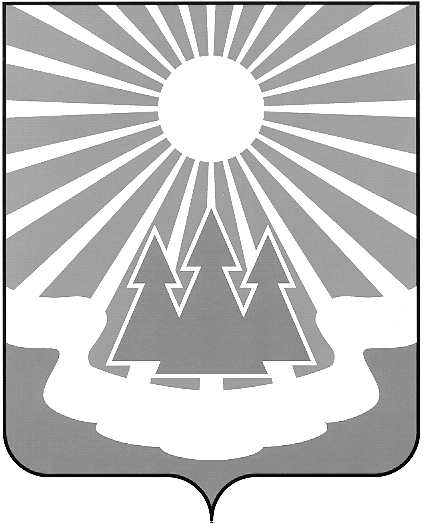 Администрация
муниципального образования
«Светогорское городское поселение»
Выборгского района Ленинградской областиПОСТАНОВЛЕНИЕВ соответствии с Правилами подготовки и проведения отопительного сезона Ленинградской области, утвержденными постановлением Правительства Ленинградской области от 19 июня 2008 года № 177, распоряжением администрации муниципального образования «Выборгский район» Ленинградской области от 26.09.2017 № 519-р, а также 
в связи с наступлением осенне-зимнего периода, администрация МО «Светогорское городское поселение»П О С Т А Н О В Л Я Е Т:Руководителям теплоснабжающих и жилищно-эксплуатационных организаций всех форм собственности, осуществляющих деятельность на территории МО «Светогорское городское поселение» Выборгского района Ленинградской области:Организовать опробование систем коммунального теплоснабжения и резервных топливных хозяйств в работе (пробное протапливание)                                                Недостатки в работе источников теплоснабжения, тепловых сетей и систем отопления потребителей устранить по мере их выявления.С понижением среднесуточных температур наружного воздуха или значительным повышением влажности окружающей среды вследствие продолжительных атмосферных осадков начать периодическое протапливание зданий всех назначений.При установлении среднесуточных температур наружного воздуха ниже +8°С в течение 5 суток или метеорологическом прогнозе о резком понижении температуры наружного воздуха, перейти к регулярному отоплению зданий всех назначений, с соблюдением следующей очередности:I очередь: - детские дошкольные и школьные учебные учреждения, лечебные заведения;II очередь: - жилые и общественные здания.1.4.	В месячный срок после начала регулярного отопления произвести окончательную регулировку тепловых сетей, вводов в здания и внутридомовых систем отопления.2. Настоящее постановление довести до исполнителей, опубликовать в газете «Вуокса» и разместить на официальном сайте МО "Светогорское городское поселение" www.mo-svetogorsk.ru.  3. Контроль за исполнением настоящего постановления возложить на заместителя главы администрации Ренжина А.А.Глава администрации								С.В. ДавыдовИсполнитель: И. В. КолщакСогласовано:  Л.А. Андреева	А.А. РенжинРазослано:  в дело, ОГХ, ООО «СЖКХ», ЗАО «ИП», пресс-центр «Вуокса»,сайт27.09.2017№488О начале отопительного сезона 2017-2018 гг. на территории МО «Светогорское городское поселение»О начале отопительного сезона 2017-2018 гг. на территории МО «Светогорское городское поселение»О начале отопительного сезона 2017-2018 гг. на территории МО «Светогорское городское поселение»О начале отопительного сезона 2017-2018 гг. на территории МО «Светогорское городское поселение»О начале отопительного сезона 2017-2018 гг. на территории МО «Светогорское городское поселение»О начале отопительного сезона 2017-2018 гг. на территории МО «Светогорское городское поселение»